The Journal News | PageSunday, 11 September 2016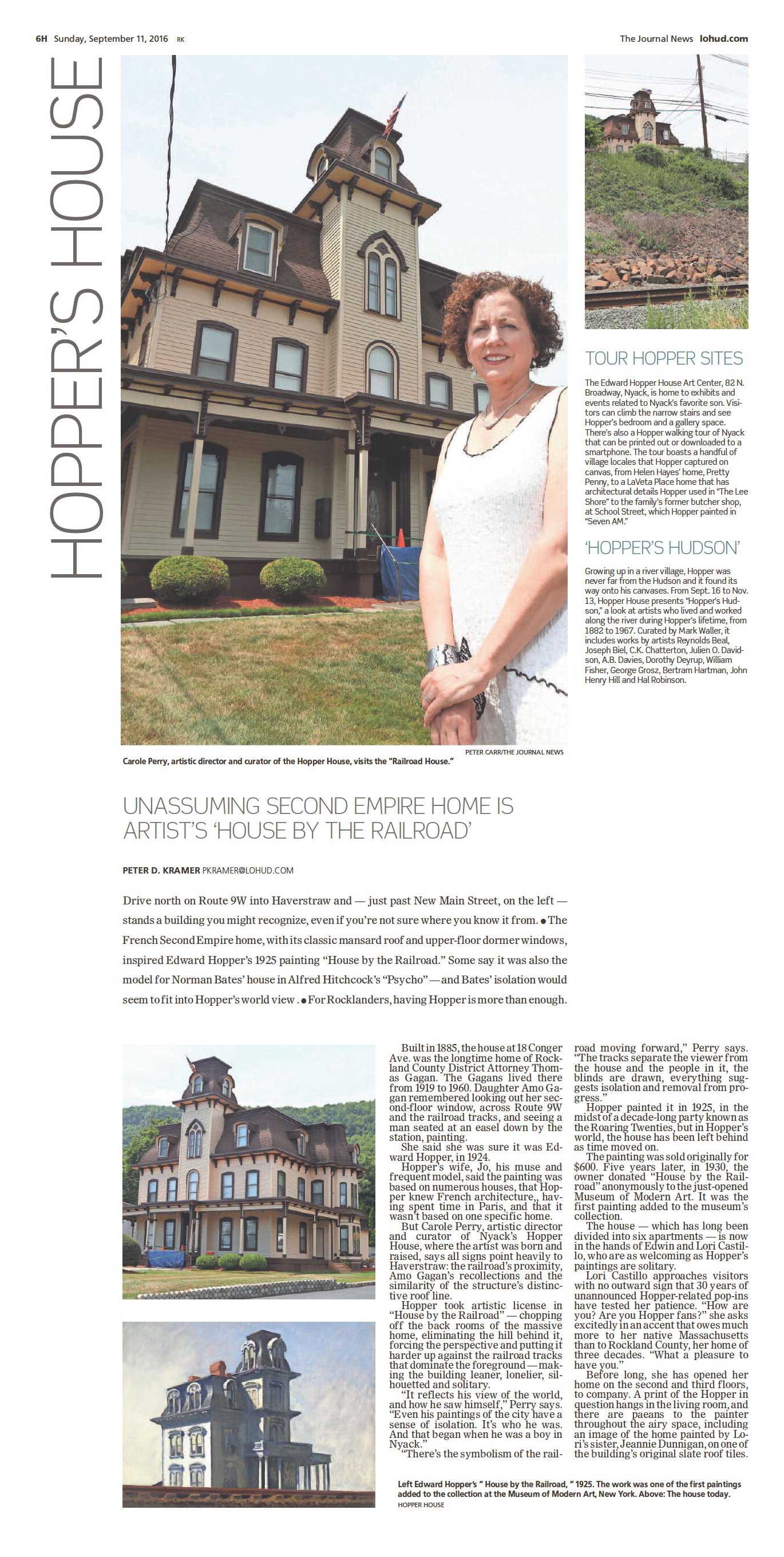 